AP Statistics 2017-2018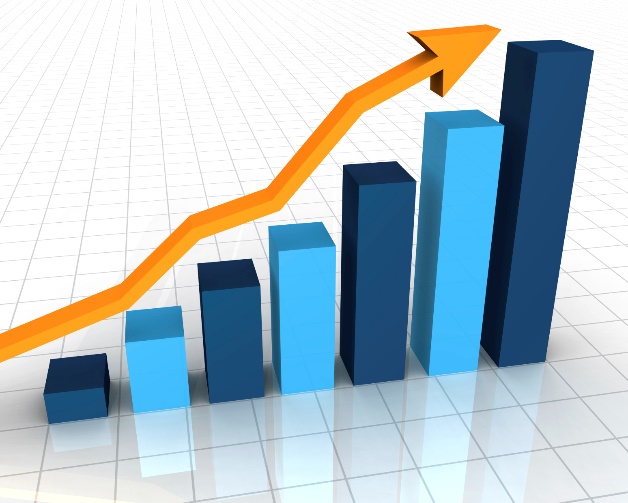 Mrs. Kelsey TaylorEmail: kelsey.taylor@ftcsc.k12.in.usPhone: 803-5650MaterialsTextbook: The Practice of Statistics, 5E, Starnes, Yates, Moore Graphing Calculator Pencil, Paper & anything else you need to stay organizedHomeworkHomework will be assigned at the beginning of each chapter.Homework answers will be available. TestsAny make-up tests must be taken on your own time (before school, after school, study hall). If the test was given as a partner test, you will take it solo.Make-up tests must be taken within one week of the original test. If a test is not made up within this time frame a zero will result.GradesGrade Weights:Quarter: Summative 75%, Formative 25%Semester: each quarter counts as 42.5%, final exam counts as 15% of overall gradeClass Expectations:Cell phones should be off and put away at all times. Cell phones may be used periodically in class when directed by the teacher.Cell phones will be collected on test days.Be to class on time with all necessary materials. You must be in your assigned seat with the bell rings.No food or drink is allowed in the classroom excepted for bottled water.Respect others and work hard!TutoringMy tutoring hours will be posted weekly.